[ALL  TENNIS ASSOCIATION]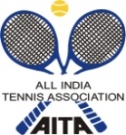 HOTEL DETAILSNAME OF THE TOURNAMENTInner wheel club of Mysore Central   - AITA Talent Series  Tournament-2015NAME OF THE STATE ASSOCIATION LAWN TENNIS ASSOCIATIONHONY. SECRETARY OF ASSOCIATIONSRI. C.S.SUNDER RAJUADDRESS OF ASSOCIATION ,  TOURNAMENT DATEWEEK OF 2nd May 2015  TOURNAMENT DIRECTOR:Mrs.  Poornima VishwnathTELEPHONE919980560658CHIEF REFREEMr.R.Nagaraj TELEPHONE918904000567AITA SUPERVISORMr.Adhishesh                           TELEPHONE919845540506THE ENTRY IS TO BE SENTTHE ENTRY IS TO BE SENTNO EMAIL ENTRY REQUIRED (Effectiv 1st may 2015), DIRECT SIGN-IN at VENUENO EMAIL ENTRY REQUIRED (Effectiv 1st may 2015), DIRECT SIGN-IN at VENUECATEGORY (√)Talent Series (3 days)Talent Series (3 days)Talent Series (3 days)Talent Series (3 days)Talent Series (3 days)AGE GROUPSU-14 Boys and GirlsU-14 Boys and GirlsU-14 Boys and GirlsU-14 Boys and GirlsU-14 Boys and GirlsSIGN-IN SIGN-IN OPEN DRAW1/5/201512 to 2 pmNagarajTennis Centre,Sri Jayachamarajendra College of Engineering, Manasagangothri,MysoreDRAW SIZEDRAW SIZESinglesOpenDoubles16DATES FOR SINGLESDATES FOR SINGLESOPEN DRAW1st  May 2015 till the end of tournamentENTRY DEADLINEENTRY DEADLINENILOpen Draw, hence no need for an email entryPlayers who are registered with the following 4 states only can participate in this event (KAR, KER, AP, TN)Players who are registered with the following 4 states only can participate in this event (KAR, KER, AP, TN)NAME OF THE VENUENAME OF THE VENUENagaraj Tennis Centre,Sri Jayachamarajendra College of Engineering, Manasagangothri,Mysore.Nagaraj Tennis Centre,Sri Jayachamarajendra College of Engineering, Manasagangothri,Mysore.Nagaraj Tennis Centre,Sri Jayachamarajendra College of Engineering, Manasagangothri,Mysore.ADDRESS OF VENUEADDRESS OF VENUENagaraj Tennis Centre,Sri Jayachamarajendra College of Engineering, Manasagangothri,Mysore.Nagaraj Tennis Centre,Sri Jayachamarajendra College of Engineering, Manasagangothri,Mysore.Nagaraj Tennis Centre,Sri Jayachamarajendra College of Engineering, Manasagangothri,Mysore.COURT SURFACEHard Hard BALLSAITA ApprovedAITA ApprovedNO. OF COURTS55FLOODLITNAMEAir LinesNAMEMaharaja HotelADDRESSChamarajpuram ADDRESSMysore-5TARIFF DOUBLESINGLETARIFF SINGLEDOUBLETELEPHONE0821400822TELEPHONE09900911111DISTANCEDISTANCERULES / REGULATIONS
ENTRY
NO EMAIL ENTRY REQUIRED. DIRECT SIGN-IN AT VENUE No telephone entry or sign-in  will be accepted Players need to be registered with AITA Players who are registered with the following 4 states only can participate in this event (KAR,KER,AP,TN)
AGE ELIGIBILITY
Players born on or after 1st Jan 2001  are eligible for participation in U/14 
ENTRY FEE
Singles:   Rs.400/-
SIGN-IN
1/5/201512 to 2 pmNagaraj Tennis Centre, Sri Jayachamarajendra College of Engineering, Manasagangothri,Mysore